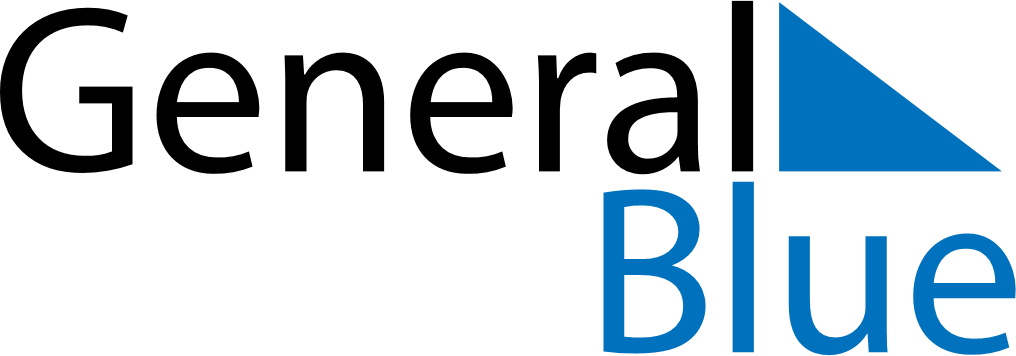 February 2026February 2026February 2026VietnamVietnamSundayMondayTuesdayWednesdayThursdayFridaySaturday1234567Communist Party of Viet Nam Foundation Anniversary891011121314Kitchen guardians15161718192021Vietnamese New Year HolidaysVietnamese New YearVictory of Ngọc Hồi-Đống Đa22232425262728